COMMISSION ACTION MATRIX-GREEN			2019 California Building CodeAGENCY: THE OFFICE OF STATEWIDE HEALTH PLANNING AND DEV. [OSHPD 02/18]			CCR, TITLE 24, PART 2, V1 (2019 CBC)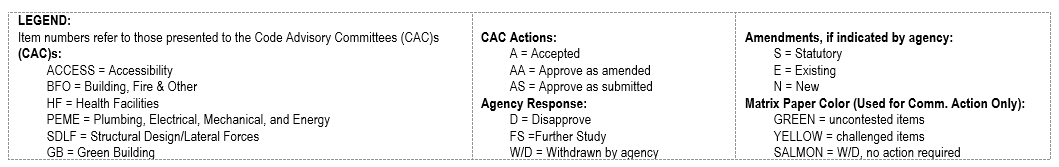 HEALTH FACILITIES (HF) & STRUC. DESIGN/LAT. FORCES (SD/LF) COMBINED CODE ADVISORY COMMITTEE (OSHPD)CHAPTER 1 – DIVISION I, SCOPE AND ADMINISTRATIONAdopt amendments listed belowCHAPTER 1 – DIVISION II, SCOPE AND ADMINISTRATIONAdopt amendments listed belowCHAPTER 2 – DEFINITIONS Adopt entire Chapter with new amendment listed belowCHAPTER 3 – USE AND OCCUPANCY CLASSIFICATION; CHAPTER 4 – SPECIAL DETAILED REQUIREMENTS ON USE AND OCCUPANCY;CHAPTER 5 – GENERAL BUILDING HEIGHT AND AREAS;CHAPTER 6 – TYPE OF CONSTRUCTION; andCHAPTER 7 – FIRE AND SMOKE PROTECTION FEATURESCHAPTER 8 – INTERIOR FINISHESCHAPTER 9 – FIRE PROTECTION SYSTEMS Adopt entire Chapter(s) with or without existing amendmentCHAPTER 10 – MEANS OF EGRESSAdopt entire Chapter carry forward existing amendments with modificationCHAPTER 11 – ACCESSIBILITYOSHPD does NOT adopt this ChapterCHAPTER 12 – INTERIOR ENVIRONMENT Adopt entire Chapter carry forward existing amendments with modificationCHAPTER 13 – ENERGY EFFICIENCY OSHPD does NOT adopt this ChapterCHAPTER 14 – EXTERIOR WALLS Adopt entire Chapter carry forward existing amendments with modifications CHAPTER 15 – ROOF ASSEMBLIES AND ROOFTOP STRUCTURES Adopt entire Chapter carry forward existing amendments with modifications Item Number 1Code SectionType of amend-ment(S, E, N)CAC:(AS, AA,D, FS)Agency Response to CAC(A, D, W/D)45-Day Comments(AS, AA, D, FS)AnnotationsCBSC Action (AS, AA, D, FS)1.10.1 OSHPD 1 and OSHPD 1RApplicationEASAAdd new category for OSHPD 1R and delete and amend existing applications section1.10.1.1EASAAmend to remove section ref.1.10.1.2EASAAdd part 10 ref. to listing of parts and delete Ch. 34A ref. Also, add new section for OSHPD 1R1.10.1.3EASAAdd ref. to non-conforming hospital buildings related OSHPD 1R1.10.1.4EASADelete ref. to Ch. 34 and 34A. Also ref. to OSHPD 11.10.2OSHPD 2ApplicationEASAAmend application paragraph1.10.2.1Item #2EASADelete ref to Ch. 1 sections1.10.3.1Item #2EASADelete ref to Ch. 1 sections1.10.4.1Item #2EASADelete ref to Ch. 1 sections1.10.4.4EASADelete ref. to Ch. 34 and 34A. Also ref. to OSHPD 41.10.5OSHPD 5NASAAdd new section application and enforcing agency provisions for OSHPD 51.10.5.1NASAAdd new section for applicable administrative standards1.10.5.2NASAAdd new section for applicable building standards1.10.5.3NASAAdd new section for identification of amendmentsItem Number 2Code SectionType of amend-ment(S, E, N)CAC:(AS, AA,D, FS)Agency Response to CAC(A, D, W/D)45-Day Comments(AS, AA, D, FS)AnnotationsCBSC Action (AS, AA, D, FS)101.4.7EASAAdd ref. to new A chapters being added to the CEBC and including the new classification of OSHPD 1R and OSHPD 5. Also delete the exception at the end of the section.102.4.3EASAAdd new ref. to new classification of OSHPD 1R and OSHPD 5.102.4.4EASAAdd new ref. to new classification of OSHPD 1R and OSHPD 5.104.11EASAAdd new ref. to new classification of OSHPD 1R and OSHPD 5.104.11.3EASAAdd new ref. to new classification of OSHPD 1R and OSHPD 5. Also, correcting a ref.105.3.2EASAAdd new ref. to new classification of OSHPD 1R and OSHPD 5.106.1.1EASAAdd new ref. to new classification of OSHPD 1R and OSHPD 5.107.3.4.1EASAAdd new ref. to new classification of OSHPD 1R and OSHPD 5.Item Number 3Code SectionType of amend-ment(S, E, N)CAC:(AS, AA,D, FS)Agency Response to CAC(A, D, W/D)45-Day Comments(AS, AA, D, FS)AnnotationsCBSC Action (AS, AA, D, FS)ACTIVE EQUIPMENT/COMPONENTEASAAdd to existing banner for OSHPD with new classification of OSHPD 1R and OSHPD 5.ACTIVE EARTHQUAKE FAULTEASARelocated existing definition from Section 1613A and add banner for [OSHPD 1 & 4]APPROVED TESTING AGENCYEASAAdd new banner for [OSHPD 1, 1R, 2, 4 & 5] to existing definitionBASEEASARelocated existing definition from Section 1613A and add banner for [OSHPD 1 & 4]DISTANCE FROM AN ACTIVE EARTHQUAKE FAULTEASARelocated existing definition from Section 1613A and add banner for [OSHPD 1 & 4]ENFORCEMENT AGENTEASAAdd to existing banner for OSHPD with new classification of OSHPD 1R and OSHPD 5 and delete OSHPD 3 from bannerEQUIPMENTIncluding sub def’s for FIXED EQUIPMENT,MOVABLE EQUIPMENT, MOBILE EQUIPMENTE/NASARelocate existing amendment from Part 1 Admin. Code to Part 2, Building Code, Ch. 2. Delete existing definitions for BUILDING SERVICE EQUIPMENT, FIXED MEDICAL EQUIPMENT, & FIXED NONMEDICAL EQUIPMENT.  Add new definition for MOBILE EQUIPMENTFREESTANDING ACUTE PSYCHIATRIC BUILDING, (APB)EASAAmend banner to delete OSHPD 1 and add OSHPD 5. Also, add “equipment and services” to the last sentence. FREESTANDING SKILLED NURSING BUILDING (SNB)EASAAmend banner to delete OSHPD 1 and add OSHPD 2. Also, add “equipment and services” to the last sentence.GENERAL ACUTE CARE BUILDING(GAC BUILDING)EASAStrike the last sentence and Add “equipment and services” to the new last sentence.INCIDENTAL STRUCTURAL ALTERATIONS, OR REPAIRSEASADelete this definition from Part 2, Ch. 2 and relocate to Part 10, Ch. 2, Existing Building Code.IRREGULAR STRUCTUREEASARelocated existing definition from Section 1613A and add banner for [OSHPD 1 & 4]LICENSING AGENCYEASAAdd OSHPD 1R, 2, 3, 4 & 5 to the existing bannerMAJOR STRUCTURAL ALTERATIONS, ADDITIONS, OR REPAIRSEASADelete OSHPD 2 from banner and add reference to Ch. 2 of the California Existing Building CodeMINOR STRUCTURAL ALTERATIONS, ADDITIONS, OR REPAIRSEASADelete OSHPD 2 from banner and add new language to reference Ch. 2 of the California Existing Building Code. Delete existing definitionMONOLITHICEASAAdd OSHPD 1R, 2, 3, 4 & 5 to the existing bannerMONOLITHIC CEILINGEASAAdd OSHPD 1R, 2, 3, 4 & 5 to the existing bannerNEXT GENERATION ATTENUATION WEST 2 (NGA WEST 2)E/NASAUpdate ref. to year of the USGS and add WEST 2 to the definition titleNON-GENERAL ACUTE CARE BUILDING (NON-GAC BUILDING)EASAChange OSHPD ref. from 1 to 1R and add ref. to the California Existing Building Code within the body of the definitionPEER REVIEWEASARelocate existing definition from Section 3402A.1 and add banner for [OSHPD 1, 1R, 2, 4 & 5]QUALITY ASSURANCE (QA)EASARelocate existing definition from Section 1702A.1 and add banner for [OSHPD 1, 1R, 2, 4 & 5]QUALITY CONTROL(QC)EASARelocate existing definition from Section 1702A.1 and add banner for [OSHPD 1, 1R, 2, 4 & 5]REMOVED FROM ACUTE CARE SERVICESNASAAdd new definition for [OSHPD 1R]RESTRICTED AREAEASAAdd OSHPD 1R, 2, 3, 4 & 5 to the existing banner for OSHPD 1RETROFITEASADelete OSHPD 2 from the existing bannerRUGGED EQUIPMENTEASADelete existing definitionSIGNIFICANT LOSS OF FUNCTIONEASADelete OSHPD 2 from the existing bannerSPC BUILDINGEASAAdd OSHPD 1R to existing bannerSUB-COMPONENTNASAAdd new definition for [OSHPD 1, 1R, 2, 4 & 5]SUBSTANTIAL STRUCTURAL DAMAGEEASARelocate existing definition to Ch. 2 of the Existing Building CodeSURFACE MOUNTED COMPONENTEASAAdd OSHPD 1R and 5 to this existing definition and make minor amendment to definitionTORQUE-CONTROLLED POST-INSTALLED ANCHOREASAAdd OSHPD 1R and 5 to this existing definitionItem Number 4Code SectionType of amend-ment(S, E, N)CAC:(AS, AA,D, FS)Agency Response to CAC(A, D, W/D)45-Day Comments(AS, AA, D, FS)AnnotationsCBSC Action (AS, AA, D, FS)CHAPTER 3EASAAdopt Chapter 3 without amendment for OSHPD 1, 1R, 2, 4 & 5CHAPTER 4EASAAdopt Chapter 4 carry forward existing  amendments for OSHPD 1, 1R, 2, 4 & 5CHAPTER 5EASAAdopt Chapter 5 without amendment for OSHPD 1, 1R, 2, 4 & 5CHAPTER 6EASAAdopt Chapter 6 without amendment for OSHPD 1, 1R, 2, 4 & 5CHAPTER 7EASAAdopt Chapter 7 without amendment for OSHPD 1, 1R, 2, 4 & 5CHAPTER 8EASAAdopt Chapter 8 without amendment for OSHPD 1, 1R, 2, 4 & 5CHAPTER 9EASAAdopt Chapter 9 without amendment for OSHPD 1, 1R, 2, 4 & 5Item Number 5Code SectionType of amend-ment(S, E, N)CAC:(AS, AA,D, FS)Agency Response to CAC(A, D, W/D)45-Day Comments(AS, AA, D, FS)AnnotationsCBSC Action (AS, AA, D, FS)1003.1.1EASARemove banner for OSHPD 4 and ref. to Part 10, Existing Building Code, Section 308A1003.1.2EASAChange title, add banner for OSHPD 1R & 5 and ref. to Part 10, Existing Building Code, Section 308AItem Number 6Code SectionType of amend-ment(S, E, N)CAC:(AS, AA,D, FS)Agency Response to CAC(A, D, W/D)45-Day Comments(AS, AA, D, FS)AnnotationsCBSC Action (AS, AA, D, FS)CHAPTER 11EASAOSHPD does not adopt this chapterItem Number 7Code SectionType of amend-ment(S, E, N)CAC:(AS, AA,D, FS)Agency Response to CAC(A, D, W/D)45-Day Comments(AS, AA, D, FS)AnnotationsCBSC Action (AS, AA, D, FS)1204.1Item #3EASAAdd OSHPD 1R and 5 to this existing section1207.2Exc. Item #5EASAAdd OSHPD 1R and 5 to this existing section1209.2EASAAdd OSHPD 1R and 5 to this existing section1224TITLEEASAAdd OSHPD 1R to title of section1224.1EASAAdd OSHPD 1 to existing section and add a new sentence to the existing section for [OSHPD 1R]1224.2EASAAdd reference to Part 10 California Existing Building Code1224.3DIRECTLY ACCESSIBLE EASAAmend definition of Directly Accessible to strike the phase “pass through”1224.3IMMEDIATELY ACCESSIBLEEASAAmend definition of Immediately Accessible to strike the phase “or adjacent to” and add a new sentence to the existing definition1224.3READILYACCESSIBLEEASAAmend existing definition with strike out and underline1224.3SERVICE SPACENASAAdd new definition got Service Space1224.4.1EASAAmend section1224.4.1.1NASAAdd new section for Services/systems and utilities1224.4.1.2NASAAdd new section for Means of egress1224.4.4.2EASAAmend section 1224.4.4.4.1EASAAmend existing section1224.4.4.4.2EASAAmend existing section1224.4.4.8.2E/NASAAdd new section number to existing section and exception language TABLE 1224.4.6.1EASAAdd new #8 footnote to tableTABLE1224.4.6.5EAAAReplace existing Table 1224.4.6.5 and footnotes with new reformatted Table 1224.4.6.5 1224.4.7.6EASAAmend existing section and exceptions1224.14.2EASAAmend existing section1224.14.2.1EASAAmend existing section1224.14.2.2EASAAmend existing section1224.14.2.3EASAAmend existing section1224.14.2.6EASAAmend existing section1224.14.2.7EASAAmend existing section1224.14.2.8EASAAmend existing section1224.14.2.10EASAAmend existing section1224.14.2.14EASAAmend existing section1224.14.3.3EASAAmend existing section1224.14.4.3EASAAmend existing section1224.15.3.7EASAAmend existing section1224.15.3.8EASAAmend existing section1224.15.3.11EASAAmend existing section1224.16.3EASAAmend title of section1224.16.5.1EASAAmend title of section1224.17.1EASAAmend existing section1224.17.2NASAAdd new section for Laboratory work areas1224.17.2.1NASAAdd new sub-section1224.17.2.2NASAAdd new sub-section1224.17.2.2.1NASAAdd new sub-section1224.17.2.2.2NASAAdd new sub-section1224.17.2.2.3NASAAdd new sub-section1224.17.2.3NASAAdd new sub-section1224.17.2.4NASAAdd new sub-section1224.17.2.5NST/FSAAdd new sub-section1224.17.2.6NASAAdd new sub-section1224.17.3.1NASAAdd new sub-section1224.17.3.2NASAAdd new sub-section1224.17.4NASAAdd new section for Administrative areas1224.18.5.2EASAAmend existing section1224.18.6.2EASAAmend existing section1224.19.1.1E/NASAAdd new section number for existing amendment moved from the previous section above and strike existing 1224.19.1.1 language1224.19.1.2EASARelocate existing amendment to new section 1224.19.7.1 (See Item # OSHPD 01/18-8-137 below)1224.19.1.2.1NASAAdd new sub-section1224.19.1.2.1.1NASAAdd new sub-sectionJHJH1224.19.1.2.1.2NASAAdd new sub-section1224.19.1.2.1.3NASAAdd new Reserved section1224.19.1.2.1.4NASAAdd new sub-section1224.19.1.2.1.5NASAAdd new sub-section1224.19.1.2.1.6NASAAdd new sub-section1224.19.1.2.3NASAAdd new sub-section1224.19.1.2.3.1NASAAdd new sub-section1224.19.1.2.3.2NASAAdd new sub-section1224.19.1.2.3.3NASAAdd new sub-section1224.19.1.2.3.4NASAAdd new sub-section1224.19.1.2.3.5NASAAdd new sub-section1224.19.1.2.3.6NASAAdd new sub-section1224.19.2NASANew section heading1224.19.2.1NASAAdd new sub-section1224.19.2.1.1NASAAdd new sub-section1224.19.2.1.1.1NASAAdd new sub-section1224.19.2.1.2NASAAdd new sub-section1224.19.2.1.3NASAAdd new sub-section1224.19.2.1.3.1NASAAdd new sub-section1224.19.2.1.3.3NASAAdd new sub-section1224.19.2.1.3.4NASAAdd new sub-section1224.19.2.1.4NASAAdd new sub-section1224.19.2.1.5NASAAdd new sub-section1224.19.2.1.6NASAAdd new sub-section1224.19.2.3NASAAdd new sub-section1224.19.2.3.1NASAAdd new sub-section1224.19.2.3.2NASAAdd new sub-section1224.19.2.3.3NASAAdd new sub-section1224.19.2.3.4NASAAdd new sub-section1224.19.2.3.5NASAAdd new sub-section1224.19.2.3.6NASAAdd new sub-section1224.19.3.1NASAAdd new sub-section and note1224.19.3.2NASAAdd new sub-section1224.19.3.2.1NASAAdd new sub-section1224.19.3.2.2NASAAdd new sub-section1224.19.3.2.2.1NASAAdd new sub-section1224.19.3.2.2.2NASAAdd new sub-section1224.19.3.2.2.3NASAAdd new sub-section1224.19.3.2.2.4NASAAdd new sub-section1224.19.3.2.2.5NASAAdd new sub-section1224.9.3.2.3NASAAdd new sub-section1224.19.3.2.3.1NASAAdd new sub-section and note1224.19.3.2.3.2NASAAdd new sub-section1224.19.3.2.3.3NST/FSAAdd new sub-section1224.19.3.2.3.4NASAAdd new sub-section1224.19.3.2.3.5NASAAdd new sub-section1224.19.3.2.3.6NASAAdd new sub-section1224.19.3.3NASAAdd new sub-section1224.19.3.3.1NASAAdd new sub-section1224.19.3.3.2NASAAdd new sub-section1224.19.3.3.2.1NASAAdd new sub-section1224.19.3.3.2.2NASAAdd new sub-section1224.19.3.3.2.3NASAAdd new sub-section1224.19.3.3.2.4NASAAdd new sub-section1224.19.3.3.2.5NASAAdd new sub-section1224.19.3.3.2.6NASAAdd new sub-section1224.19.3.3.3NASAAdd new sub-section1224.19.3.3.3.1NASAAdd new sub-section1224.19.3.3.3.2NASAAdd new sub-section1224.19.3.3.3.3NST/FSAAdd new sub-section1224.19.3.3.3.4NASAAdd new sub-section1224.19.3.3.3.5NASAAdd new sub-section1224.19.3.3.4NASAAdd new sub-section1224.19.4 through1224.19.5NASAAdd new Reserved section range1224.19.6NASAAdd new section heading1224.19.6.1N ASAAdd new section heading1224.19.6.1.1NASAAdd new sub-section1224.19.6.1.2NASAAdd new sub-section1224.19.6.2NASAAdd new sub-section1224.19.6.3NASAAdd new sub-section1224.19.6.4NASAAdd new sub-section1224.19.6.5NASAAdd new sub-section1224.9.7NASAAdd new section heading1224.19.7.1E/NASAAdd new sub-section number – Relocated language from 1224.19.1.2 above1224.20.1EASAAmend existing section1224.20.2.2EASAAmend existing section1224.20.2.8EASAAmend existing section1224.20.2.8.1NASAAdd new sub-section1224.20.2.13EASAAmend existing section1224.20.2.14EASAAmend existing section1224.24.2EASAAmend Item #1 1224.28.2.5EASAAmend existing section1224.28.2.7EASAAmend existing section1224.28.2.8EASAAmend existing section1224.29.1.3EASAAmend existing section1224.29.1.8EASAAmend title of section1224.29.2.2EASAAmend existing section1224.29.2.6.1NASAAdd new sub-section1224.29.2.10.2EASAAmend existing section1224.29.2.10.4EASAAmend existing section1224.29.2.10.5NASAAdd new sub-section1224.31.1.16EASAAmend existing section1224.32.3.6EASAAmend existing section1224.32.3.8.2.3EASAAmend existing section1224.32.3.8.2.8EASAAmend existing section1224.32.4.5EASAAmend existing section1224.32.5.1.1EASAAmend existing section1224.32.5.1.4EASAAmend existing section1224.33.2.2EASAAmend existing section1224.33.2.5EASAAmend existing section1224.34.2.10EASAAmend existing section1224.34.2.13EASAAmend existing section1224.34.3.4EASAAmend existing section1224.35.2EASAAmend existing section1224.35.3EASAAmend existing section1224.35.4EASAAmend existing section1224.36.2.6EASAAmend existing section1224.36.2.7EASAAmend existing section1224.36.2.8EASAAmend existing section1224.36.2.9EASAAmend existing section1224.36.2.10EASAAmend existing section1224.36.2.11EASAAmend existing section1224.36.3.1EASAAmend existing section1224.36.3.3EASAAmend existing section1224.39.2EASAAmend existing section1224.39.2.1E/NASAAdd new section number to existing language 1224.39.2.2E/NASAAdd new section number to existing language with proposed amendment1224.39.2.3E/NASAAdd new section number to existing language with proposed amendment1224.39.2.3.1E/NASAAdd new section number to existing language with proposed amendment1224.39.2.3.2E/NASAAdd new section number to existing language with proposed amendment1224.39.4.2.6EASAAmend existing section1224.39.4.2.7EASAAmend existing section1224.39.4.2.8EASAAmend existing section1224.39.4.2.9EASAAmend existing section1224.39.6NASAAdd new section heading1224.39.6.1NASAAdd new sub-sectionNASAAdd new sub-section1224.39.6.3NASA1224.39.6.4NASAAdd new sub-section1224.39.6.4.3NASAAdd new sub-section1224.39.6.5NASAAdd new sub-section1224.39.6.5.1NASAAdd new sub-section1224.39.6.5.2NASAAdd new sub-section1224.39.6.5.3NASAAdd new sub-section1224.39.6.5.4NASAAdd new sub-section1224.39.6.5.5NASAAdd new sub-section1224.39.6.5.6NASAAdd new sub-section1224.39.6.5.7NASAAdd new sub-section 1224.39.6.5.8NASAAdd new sub-section1224.39.6.5.9NASAAdd new sub-section1224.39.6.5.10NASAAdd new sub-section1224.39.6.5.11NASAAdd new sub-section 1224.39.6.5.12NASAAdd new sub-section1224.39.6.5.13NASAAdd new sub-section1224.39.6.5.14NASAAdd new sub-section1224.39.6.5.16NASAAdd new sub-section1225.1EASAAdd a note relocated from Section 1705.13.3.1 with proposed amendment1225.1.2NASAAdd new sub-section and note1225.2.1EASAAmend existing section1225.2.2EASAAmend existing section 1225.4.1.1.1EASAAmend existing section1225.4.1.3.1EASAAmend existing section1225.4.1.3.2EASAAmend existing section1225.4.7EASAAmend existing section1225.5.1.2.3Exc.EASAAmend exception to existing section1225.5.2.4.3EASAAmend existing section1225.5.2.4.4EASAAmend existing section1225.5.2.4.5EASAAmend existing section1225.5.2.4.9EASAAmend existing section1225.5.2.5.4.2EASAAmend existing section1225.6.2.4EASAAmend existing section1225.6.4EASAAmend existing section1226.1EASAAmend existing section1226.4.13.1EASAAmend existing section1226.6.2.1EASAAmend existing section1226.4.13.3EASAAmend existing section1226.4.13.4EASAAmend existing section1226.4.13.7EASAAmend existing section1226.4.17.1EASAAmend existing section1226.5EASAAmend existing section1226.5.1.4EASAAmend existing section1226.5.11.1.2EASAAmend existing section1226.5.12.4.7EASAAmend existing section1226.5.13.1.4EASAAmend existing section1226.8.2.13EASARepeal existing section and amendment language1226.8.2.1413EASARenumber section due to repeal of previous section1226.8.2.1514EASARenumber section due to repeal of previous section1226.9.1.6EASAAmend existing section1226.9.1.8EASAAmend existing section1226.10.5EASAAmend existing section1226.10.6EASAAmend existing section1226.10.7EASAAmend existing section1226.11.2.1EASAAmend the section heading 1227.3Definitions.HAND-WASHINGEASAAmend existing definition 1227.4.4EASAAmend existing section1227.4.5EASAAmend existing section1227.12.3.3EASAAmend existing section1227.12.4.2EASAAmend existing section1227.12.7.1EASAAmend existing section1227.12.8.1EASAAmend existing section1227.12.8.2EASAAmend existing section1228EASAAdd [OSHPD 5] banner to title of section1228.4.1E/NASAAdd new title added to an existing Reserved section number1228.4.1.1NASAAdd new sub-section1228.4.1.2NASAAdd new sub-sectionItem Number 8Code SectionType of amend-ment(S, E, N)CAC:(AS, AA,D, FS)Agency Response to CAC(A, D, W/D)45-Day Comments(AS, AA, D, FS)AnnotationsCBSC Action (AS, AA, D, FS)CHAPTER 13EASAOSHPD does not adopt this chapterItem Number 9Code SectionType of amend-ment(S, E, N)CAC:(AS, AA,D, FS)Agency Response to CAC(A, D, W/D)45-Day Comments(AS, AA, D, FS)AnnotationsCBSC Action (AS, AA, D, FS)CHAPTER 14EASAAdopt entire chapter1404.1.1EASAAdd 1R and 5 to OSHPD banner14101EASARenumber section and add 1R and 5 to OSHPD bannerItem Number 10Code SectionType of amend-ment(S, E, N)CAC:(AS, AA,D, FS)Agency Response to CAC(A, D, W/D)45-Day Comments(AS, AA, D, FS)AnnotationsCBSC Action (AS, AA, D, FS)1507.3.10EASAAdd 1R and 5 to OSHPD banner1507.7.8EASAAdd 1R and 5 to OSHPD banner1510.7.2E/NST/FSAAdd new paragraph under existing section for [OSHPD 1, 1R, 2, 4 & 5]  (DSA Addendum)1513EASAAdd 1R and 5 in the title for the OSHPD banner